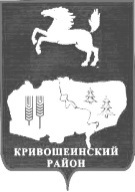 АДМИНИСТРАЦИЯ  КРИВОШЕИНСКОГО РАЙОНАПОСТАНОВЛЕНИЕ11.11.2015									  		№ 382с. КривошеиноТомской областиО внесении изменений  и дополнений в  постановление Администрации Кривошеинского района от 09.11.2011 № 690 «Об утверждении муниципальной программы «Развитие системы дошкольного образования муниципального образования  Кривошеинский район на 2011-2015 годы».В связи с изменением объёмов финансирования муниципальной программы «Развитие системы дошкольного образования муниципального образования  Кривошеинский район на 2011-2015 годы» и включением дополнительных мероприятий по её реализации в 2015 и в 2016 годахПОСТАНОВЛЯЮ:1.   Внести  в  постановление  Администрации  Кривошеинского  района  от  09.11.2011 №690 «Об  утверждении муниципальной программы «Развитие системы дошкольного образования муниципального образования Кривошеинский район на 2011-2015 годы»  следующие изменения и дополнения:1.1.  Наименование постановления изложить в новой редакции: «Об утверждении муниципальной программы «Развитие системы дошкольного образования муниципального образования Кривошеинский район на 2011-2016 годы».1.2. В Паспорте муниципальной программы «Развитие системы дошкольного образования муниципального образования Кривошеинский район на 2011-2016 годы»  (далее – Программа) - раздел «Объёмы и источники финансирования Программы» изложить в новой редакции согласно приложению 1 к настоящему постановлению;- раздел IV «Ресурсное обеспечение Программы» изложить в новой редакции согласно приложению 2 к настоящему постановлению;           - в разделе «Перечень мероприятий муниципальной программы «Развитие системы дошкольного образования муниципального образования Кривошеинский район на 2011-2016 годы» раздел «Наименование мероприятий в 2015 году: укрепление материально-технической базы дошкольных образовательных учреждений»; «Наименование мероприятий в 2016 году: укрепление материально-технической базы дошкольных образовательных учреждений» изложить в новой редакции согласно приложению 3 к настоящему постановлению.          2. Настоящее постановление вступает в силу с даты его подписания и распространяется на правоотношения, возникшие с 27 августа 2015 года.          3.  Настоящее постановление подлежит размещению в Сборнике нормативных актов Администрации Кривошеинского района и размещению в сети «Интернет» на официальном сайте муниципального образования Кривошеинский район.     4.  Контроль за исполнением настоящего постановления возложить  на заместителя Главы муниципального образования по вопросам ЖКХ, строительства, транспорта, связи, ГО и ЧС и социальным вопросам.Глава Кривошеинского района(Глава Администрации)		   					            С.А. ТайлашевКустова М.Ф., 2-19-74Направлено: Прокуратура, Кондратьев Д.В., Управление финансов, Управление образования, Сборник, ОУ – 3Приложение 1 к постановлениюАдминистрации Кривошеинского района от 11.11.2015 № 382Приложение 2 к постановлениюАдминистрации Кривошеинского района от 11.11..2015 № 382IV. Ресурсное обеспечение ПрограммыПеречень мероприятиймуниципальной программы «Развитие системы дошкольного образования муниципального образования Кривошеинский район на 2011-2015 годы»Объемы и источники финансирования Программы Общий объём финансирования Программы составит на 2011-2015 годы – 26 246,816 тыс. руб. (прогноз)из них:муниципальный бюджет – 6767,546 тыс. руб. областной бюджет (по согласованию)  – 19218,1 тыс. руб.федеральный бюджет (по согласованию) – 550,87 тыс. руб.внебюджетные источники (по согласованию) – 10,3 тыс. руб.2011 год -  3750 тыс. руб.из них:муниципальный бюджет – 750,0 тыс. руб.областной бюджет (по согласованию) – 3000,0 тыс. руб.2012 год -  1820,9 тыс. руб.из них:муниципальный бюджет – 370,0 тыс. руб.областной бюджет (по согласованию) – 1280,0 тыс. руб.федеральный бюджет (по согласованию) – 170,9 тыс. руб.2013 год -  18398,47 тыс. руб.из них:муниципальный бюджет -3330,1 тыс. руб.областной бюджет (по согласованию) – 14678,1 тыс. руб.федеральный бюджет (по согласованию) – 379,97 тыс. руб.внебюджетные источники (по согласованию) – 10,32014 год – 122,5 тыс. руб.из них:муниципальный бюджет – 12,5 тыс. руб.областной бюджет (по согласованию) – 110,0 тыс. руб.2015 год – 2154,946 тыс. руб.из них:муниципальный бюджет - 2004,946 тыс. руб.областной бюджет (по согласованию) – 150,0 тыс. руб.2016 год – 300,0 тыс. руб.из них:муниципальный бюджет (прогноз) – 300,0 тыс. руб.Год реализации программы                    Объём финансирования, (тыс. руб.)                    Объём финансирования, (тыс. руб.)                    Объём финансирования, (тыс. руб.)                    Объём финансирования, (тыс. руб.)                    Объём финансирования, (тыс. руб.)Год реализации программыВсего Федеральный бюджет (по согласованию)Областной бюджет (по согласованию)Муниципальный бюджетИные источники2011–2015                 годы  26246,816550,8719218,16767,54610,32011 год3750,003000,0750,002012 год1820,9170,91280,0370,002013 год18398,47379,9714678,13330,110,32014 год122,50110,012,502015 год2154,9460150,02004,94602016 год300,000300,00                                                Приложение 3 к постановлению                                                 Администрации Кривошеинского района                                                 от 11.11.2015 №382Образовательные учрежденияСодержание мероприятияСрок исполнения (год)Объём финансирования (тыс.рублей),всего (прогноз)В том числеВ том числеВ том числеВ том числеОтветственные исполнителиПоказатели результата мероприятия Образовательные учрежденияСодержание мероприятияСрок исполнения (год)Объём финансирования (тыс.рублей),всего (прогноз)Федеральный бюджет (по согласованию)Областной бюджет (по согласованию)Местный бюджетВнебюджетные источники (по согласованию)Ответственные исполнителиПоказатели результата мероприятия Наименование мероприятий в 2015 году: укрепление материально-технической базы дошкольных образовательных учрежденийНаименование мероприятий в 2015 году: укрепление материально-технической базы дошкольных образовательных учрежденийНаименование мероприятий в 2015 году: укрепление материально-технической базы дошкольных образовательных учрежденийНаименование мероприятий в 2015 году: укрепление материально-технической базы дошкольных образовательных учрежденийНаименование мероприятий в 2015 году: укрепление материально-технической базы дошкольных образовательных учрежденийНаименование мероприятий в 2015 году: укрепление материально-технической базы дошкольных образовательных учрежденийНаименование мероприятий в 2015 году: укрепление материально-технической базы дошкольных образовательных учрежденийНаименование мероприятий в 2015 году: укрепление материально-технической базы дошкольных образовательных учрежденийНаименование мероприятий в 2015 году: укрепление материально-технической базы дошкольных образовательных учрежденийНаименование мероприятий в 2015 году: укрепление материально-технической базы дошкольных образовательных учрежденийМБДОУ «Берёзка» с. Кривошеино Ремонт кровли(корпус «Светлячок»)2015 год742,17700742,1770Образовательное учреждениеУкрепление материально-технической базыМБДОУ «Берёзка» с. Кривошеино Устройство снегозадержателей на кровле(корпус «Светлячок»)2015 год45,3600045,3600Образовательное учреждениеУкрепление материально-технической базыМБДОУ «Берёзка» с. Кривошеино Устройство ограждения территории2015 год365,000365,00Образовательное учреждениеУкрепление материально-технической базыМБДОУ «Берёзка» с. Кривошеино Установка дверей 2015 год147,000147,00Образовательное учреждениеУкрепление материально-технической базыМБДОУ «Берёзка» с. Кривошеино Приобретение трёхколенной лестницы2015 год24,50024,50Образовательное учреждениеУкрепление материально-технической базыМБДОУ «Берёзка» с. Кривошеино Текущий ремонт2015 год60,00060,00Образовательное учреждениеУкрепление материально-технической базыМБДОУ «Колосок» с. ВолодиноРемонт кровли2015478,825,2000478,825,200Образовательное учреждениеУкрепление материально-технической базыМБДОУ «Колосок» с. ВолодиноУстройство снегозадержателей на кровле201594,5840094,5840Образовательное учреждениеУкрепление материально-технической базыМБДОУ «Колосок» с. ВолодиноТекущий ремонт201512,00012,00Образовательное учреждениеУкрепление материально-технической базыМБДОУ «Улыбка» с. ПудовкаТекущий ремонт201510,00010,00Образовательное учреждениеУкрепление материально-технической базыИтого по разделу1967,446001967,4460Наименование мероприятий в 2016 году: укрепление материально-технической базы дошкольных образовательных учрежденийНаименование мероприятий в 2016 году: укрепление материально-технической базы дошкольных образовательных учрежденийНаименование мероприятий в 2016 году: укрепление материально-технической базы дошкольных образовательных учрежденийНаименование мероприятий в 2016 году: укрепление материально-технической базы дошкольных образовательных учрежденийНаименование мероприятий в 2016 году: укрепление материально-технической базы дошкольных образовательных учрежденийНаименование мероприятий в 2016 году: укрепление материально-технической базы дошкольных образовательных учрежденийНаименование мероприятий в 2016 году: укрепление материально-технической базы дошкольных образовательных учрежденийНаименование мероприятий в 2016 году: укрепление материально-технической базы дошкольных образовательных учрежденийНаименование мероприятий в 2016 году: укрепление материально-технической базы дошкольных образовательных учрежденийНаименование мероприятий в 2016 году: укрепление материально-технической базы дошкольных образовательных учрежденийМБДОУ «Берёзка» с. КривошеиноУстановка пластиковых окон2016 год300,000300,0Образовательное учреждениеСоздание комфортных условий